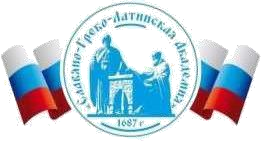 Автономная Некоммерческая Организация Высшего Образования«Славяно-Греко-Латинская Академия»Аннотация к рабочей программе дисциплиныБ1.В.ДВ.03.02 Стратегический анализ в управлении организациейБ1.В.ДВ.03.02 Стратегический анализ в управлении организациейСОГЛАСОВАНОДиректор Института _______________________,кандидат философских наук_______________________Одобрено:Решением Ученого Советаот «22» апреля 2022 г. протокол № 5УТВЕРЖДАЮРектор АНО ВО «СГЛА»_______________ Храмешин С.Н.Направление подготовки38.03.02 МенеджментНаправленность (профиль)Управление бизнесомКафедрамеждународных отношений и социально-экономических наукФорма обученияГод начала обученияОчная2022Реализуется в семестре7 курс 4Наименование дисциплиныБ1.В.ДВ.03.02Стратегический анализ в управлении организациейКраткое содержание Стратегический анализ как этап стратегического управления. Методологические основы проведения стратегического анализа. Стратегический анализ внешней среды организации. Стратегический анализ внутренней среды организации. Интеграционный стратегический анализ. Стратегический конкурентный анализ. Применение матричных методов портфельного анализа в стратегическом анализе и планировании. Организация и проведение сбора и анализа информации с использованием цифровых технологий для обеспечения эффективных управленческих решений на основе стратегического анализа. Оценка на основе стратегического анализа возможности развития организации и бизнесов в современной бизнес-среде с учетом ее цифровой трансформации. Виды стратегий организации. Разработка стратегических альтернатив и выбор стратегии Результаты освоения дисциплины   зная теоретические основы стратегического анализа способен применять различные подходы к организации и проведению сбора и анализа информации с использованием цифровых технологий для проведения стратегического анализа организации; обладает навыками интерпретации полученных в процессе стратегического анализа результатов, формулирования выводов и рекомендаций; навыками самостоятельной исследовательской работы при проведении стратегического анализа. способен собирать и обрабатывать данные для стратегического анализа развития организации и бизнесов в современной бизнессреде с учетом ее цифровой трансформации;  обладает навыками применения современных технических средств и информационных технологий для проведения стратегического анализа Трудоемкость, з. е. 3  Формы отчетности  Зачет Реферат  Перечень основной и дополнительной литературы, необходимой для освоения дисциплины   Перечень основной и дополнительной литературы, необходимой для освоения дисциплины   Основная литература Моисеева, Е. Е. Современный стратегический анализ Электронный ресурс / Моисеева Е. Е.: учебное пособие. - Красноярск: СибГУ им. академика М. Ф. Решетнёва, 2017. - 90 с. - Утверждено редакционно-издательским советом университета в качестве учебного пособия для студентов магистратуры по направлению подготовки 38.04.02 «Менеджмент», направленности «Управление инновациями и StartUp в предпринимательской среде», «Управление бизнес-процессами», «Стратегия развития кадрового потенциала организации», «Стратегический управленческий учет», всех форм обучения, экземпляров неограничено Никифорова, Л. Е. Современный стратегический анализ: концепции, модели, инструменты Электронный ресурс: Учебное пособие / Л. Е. Никифорова, С. В. Цуриков, Е. А. Разомасова. - Современный стратегический анализ: концепции, модели, инструменты,2029-09-09. - Новосибирск: Новосибирский государственный университет экономики и управления «НИНХ», 2017. - 250 с. - Книга находится в премиум-версии ЭБС IPR BOOKS. - ISBN 978-5-7014-0789-1, экземпляров неограничено 3. Никифорова, Л. Е.; Современный стратегический анализ: концепции, модели, инструменты Электронный ресурс : Учебное пособие / Л. Е. Никифорова, С. В. Цуриков, Е. А. Разомасова. - Современный стратегический анализ: концепции, модели, инструменты,2029-09-09. - Новосибирск : Новосибирский государственный университет экономики и управления «НИНХ», 2017. - 250 с. - Книга находится в премиум-версии ЭБС IPR BOOKS. - ISBN 978-5-7014-0789-1, экземпляров неограничено 4. Современный стратегический анализ Электронный ресурс : учебное пособие / О.О. Подоляк / Т.А. Минеева / П.П. Крылатков / Е.Ю. Кузнецова ; ред. Е.Ю. Кузнецова. - Современный стратегический анализ,2022-08-31. - Екатеринбург : Уральский федеральный университет, ЭБС АСВ, 2016. - 132 c. - Книга находится в базовой версии ЭБС IPRbooks. - ISBN 978-5-79961832-2, экземпляров неограничено 5. Ополченова, Е.В. Современный стратегический анализ Электронный ресурс : учебное пособие / Е.В. Ополченова. - Современный стратегический анализ,2021-05-31. - Москва : Российская международная академия туризма, Университетская книга, 2016. - 112 c. - Книга находится в базовой версии ЭБС IPRbooks. - ISBN 978-5-98699-187-0, экземпляров неограниченоДополнительная литератураБасовский, Л. Е. Современный стратегический анализ : учебник для вузов / Л.Е. Басовский. - Москва : ИНФРА-М, 2013. - 254, [1] с. : ил. ; 22. -. - Гриф: Рек. УМО. - Библиогр.: с. 250-252. - ISBN 978-5-16-005655-5, экземпляров неограничено Виханский, О. С. Менеджмент: учебник для вузов / О. С. Виханский, А. И. Наумов. - 5-е изд., стер. - М. : ИНФРА-М : Магистр, 2014. - 576 с. - Гриф: Рек. МО. - Библиогр.: с. 569-574. - ISBN 978-5-9776-0164-1, экземпляров неограничено Фомичев, А. Н. Стратегический менеджмент / А.Н. Фомичев. - Москва: Дашков и Ко, 2014. - 468 с. - ISBN 978-5-39401974-6, экземпляров неограниченоМухсинова, Л.; Исследование систем управления: учебное пособие / Л. Мухсинова ; Министерство образования и науки Российской Федерации ; Федеральное государственное бюджетное образовательное учреждение высшего профессионального образования «Оренбургский государственный университет». - Оренбург: ОГУ, 2013. - 459 с. - http://biblioclub.ru/.